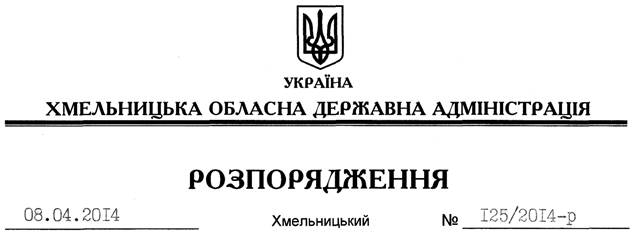 На підставі пункту 9 статті 39 Закону України “Про місцеві державні адміністрації”:Внести зміни до розпорядження голови обласної державної адміністрації від 26.04.2010 № 165/2010-р “Про склад колегії обласної державної адміністрації”, виклавши пункт 1 розпорядження у новій редакції:“1. Утворити колегію обласної державної адміністрації у складі:Голова адміністрації									  Л.ПрусПро внесення змін до розпорядження голови обласної державної адміністрації від 26.04.2010 № 165/2010-рПрусЛеонід Іванович–голова обласної державної адміністраціїГончарІван Ярославович–голова обласної ради (за згодою)БолібрухБорис Васильович–начальник Головного управління Державної служби України з надзвичайних ситуацій в області (за згодою)ГоцькийГригорій Іванович–начальник управління державної служби Головного управління державної служби України в області(за згодою)ГуральЛеонід Андрійович–заступник голови обласної державної адміністраціїДунець Іван Іванович–генеральний директор ТДВ “ЗАВОД “АДВІС”, голова об’єднання організацій роботодавців області(за згодою)ЛісовийВіталій Митрофанович–начальник обласного управління лісового та мисливського господарства (за згодою)МельникСергій Іванович–Хмельницький міський голова (за згодою)ПроданНеля Василівна–начальник Головного управління юстиції в області(за згодою)Резніков Юрій Олександрович–голова президії обласної ради Українського товариства охорони природи, голова громадської ради при обласній державній адміністрації (за згодою)СкибаМикола Єгорович–ректор Хмельницького національного університету, доктор технічних наук, професор, член-кореспондент НАПН України (за згодою)ХарьковськийГеннадій Петрович–голова Федерації професійних спілок області(за згодою)”.